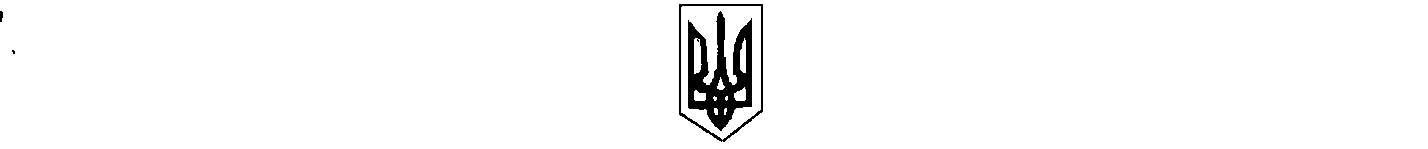                                                                      УКРАЇНА                                                    БІЛИЦЬКА СЕЛИЩНА РАДА                                             КОБЕЛЯЦЬКОГО РАЙОНУ                                              ПОЛТАВСЬКОЇ ОБЛАСТІ                                              ВИКОНАВЧИЙ КОМІТЕТ                                                             РІШЕННЯ26.07.2013                                                   смт Білики                                       № 118Про впорядкування питання погодження 
режимів роботи об'єктів торгівлі, 
ресторанного господарства та сфери 
послуг на території смтБілики. 

      Керуючись п.п.4 п.б ст.30 Закону України "Про місцеве самоврядування в Україні", п.13 Порядку провадження торговельної діяльності та правил торговельного обслуговування населення, затверджених постановою Кабінету Міністрів України від 15.06.2006р. № 833, п.25 Правил побутового обслуговування населення, затверджених постановою Кабінету Міністрів України від 16.05.1994р. № 313 (із змінами), в зв'язку із змінами у законодавстві та скасуванням видачі дозволів на розміщення об'єктів торгівлі і сфери послуг, з метою впорядкування встановлення зручного для населення режимів роботи об'єктів торгівлі, ресторанного господарства і сфери послуг, виконком селищної ради вирішив:       1.Затвердити Порядок погодження режимів роботи об’єктів торгівлі, ресторанного господарства та сфери послуг (додаток 1).      2.Затвердити форму бланку погодження режиму роботи об'єктів торгівлі, ресторанного господарства та сфери послуг в смтБілики (додаток 2).       3.Раніше видані дозволи на розміщення та роботу об'єктів торгівлі, ресторанного господарства та сфери послуг вважаються такими, що втратили чинність, і підлягають переоформленню на бланки погоджень режимів роботи об'єктів торгівлі, ресторанного господарства та сфери послуг.        5. Контроль за виконанням рішення покласти на секретаря виконкому селищної ради Левонтівцеву Н.І..Голова виконкому                                                                                    Н.І.ЛевонтівцеваДодаток 1ЗАТВЕРДЖЕНО рішенням виконавчого комітету Білицької селищної ради від 26.07.2013 № 118 П О Р Я Д О К погодження режиму роботи об’єктів торгівлі, ресторанного господарства та сфери послуг на території смтБілики І. ЗАГАЛЬНІ ПОЛОЖЕННЯ       Порядок погодження режиму роботи об’єктів торгівлі, ресторанного господарства та сфери послуг розроблено відповідно до п.п.4 п.б ст.30 Закону України "Про місцеве самоврядування в Україні", п.13 Порядку провадження торговельної діяльності та правил торговельного обслуговування населення, затверджених постановою Кабінету Міністрів України від 15.06.2006 р. № 833, п.25 Правил побутового обслуговування населення, затверджених постановою Кабінету Міністрів України від 16.05.1994 р. № 313 (із змінами) та інших нормативних документів, що регламентують торговельну діяльність та діяльність у сфері послуг.  Даний Порядок визначає процедуру надання документів та встановлення за узгодженням з власниками зручного для населення режиму роботи об'єктів торгівлі, ресторанного господарства та сфери послуг, незалежно від форм власності, розташованих на території смтБілики. Документ про погодження режиму роботи надається суб'єктам господарювання безкоштовно. ІІ. ПОРЯДОК ПОГОДЖЕННЯ РЕЖИМУ РОБОТИ ОБ’ЄКТІВ ТОРГІВЛІ, РЕСТОРАННОГО ГОСПОДАРСТВА ТА СФЕРИ ПОСЛУГ 1. Для отримання погодженого режиму роботи об’єктів торгівлі, ресторанного господарства та сфери послуг суб’єкт господарювання (далі Заявник) звертається безпосередньо або через уповноважену особу до виконавчого комітету селищної ради із заявою встановленого зразка (додається) з пропозиціями щодо погодження режиму роботи відповідного об'єкту. До заяви додаються наступні документи: Оригінал: -виписки з Єдиного державного реєстру, - витягу з Єдиного державного реєстру, - довідки з ЄДРПОУ (довідка статистики); Копії: - свідоцтва платника єдиного податку (для платників єдиного податку); - документ, що підтверджує наявність відповідних торгових приміщень за призначенням (копії: свідоцтва про власність на приміщення, договору оренди, договору суборенди за згодою власника); - схема розташування пункту, яка погоджується з Кобеляцьким відділом архітектури та містобудування, санітарно-епідеміологічною станцією, при необхідності з Держпожнаглядом, ДАІ (для дрібнороздрібної пересувної торговельної мережі); - копію документа про врегулювання земельних відносин (державний акт на право власності на земельну ділянку, договір оренди земельної ділянки, договір сервітуту тощо); Для погодження цілодобового режиму роботи та режиму роботи в нічній час (з 22.00 години до 08.00 години ранку) до вищезазначеного переліку додатково надаються наступні документи: у разі розміщення об'єктів торгівлі та сфери послуг: - в житловому будинку або прибудованих до житлового будинку приміщеннях - письмову згоду всіх власників (співвласників) приватизованих (викуплених) квартир та їх повнолітніх членів сімей; - в окремо збудованих будівлях, в яких працюють декілька закладів – письмову згоду всіх співвласників вказаної будівлі; - в окремо збудованих будівлях, в яких працює один заклад – письмова заява власника про достовірність інформації щодо роботи одного закладу в будівлі; 2. Заявник несе відповідальність за достовірність інформації, зазначеної в заяві та документах, що додаються до неї. 3. Режим роботи для об'єктів торгівлі, ресторанного господарства та сфери послуг погоджується: - власникам об'єктів торгівлі, ресторанного господарства та сфери послуг – на весь період заняття господарською діяльністю; - орендарям (суборендарям) об'єктів торгівлі, ресторанного господарства та сфери послуг – на період договору оренди (суборенди) 4. Підставою для відмови в погодженні режиму роботи об’єктів торгівлі, ресторанного господарства та сфери послуг може бути недостовірність відомостей у документах, наданих суб'єктом господарювання. У разі відмови в погодженні режиму роботи об’єктів торгівлі, ресторанного господарства та сфери послуг суб'єкт господарювання може подати документи на повторний розгляд після усунення причин, що стали підставою для відмови. III. ПОРЯДОК ПЕРЕОФОРМЛЕННЯ ТА ПРИПИНЕННЯ (АНУЛЮВАННЯ) ДІЇ ПОГОДЖЕННЯ РЕЖИМУ РОБОТИ Переоформлення погодження режиму роботи проводиться один раз на рік,  у разі реорганізації суб'єкта господарювання без зміни цільового призначення об'єкту, зміни режиму роботи, спеціалізації тощо. Для переоформлення погодження режиму роботи суб'єкт господарювання подає до виконавчого комітету селищної ради заяву встановленого зразка із зазначенням причин переоформлення, до якої додає ксерокопії документів, на підставі яких проводиться переоформлення. У разі втрати погодження режиму роботи, на підставі відповідної заяви видається дублікат погодження. Припинення (анулювання) погодження режиму роботи здійснюється за заявою суб'єкта господарювання у разі припинення діяльності об'єкту торгівлі, ресторанного господарства та сфери послуг, а також за рішеннями виконавчого комітету селищної ради, прийнятих на підставі обгрунтованих скарг та звернень населення щодо незручностей, які спричиняє існуючий режим роботи.               Секретар виконкому                                                                    Н.І.ЛевонтівцеваДодаток 2ЗАТВЕРДЖЕНО рішенням виконавчого комітету Білицької селищної ради від 26 липня 2013р. № 118                                                                      УКРАЇНА                                                    БІЛИЦЬКА СЕЛИЩНА РАДА                                             КОБЕЛЯЦЬКОГО РАЙОНУ                                              ПОЛТАВСЬКОЇ ОБЛАСТІ                                              ВИКОНАВЧИЙ КОМІТЕТ Погодження № ___ режиму роботи об'єкту торгівлі, ресторанного господарства та сфери послуг в селищі Білики Видане ______________________________________________________________________ (найменування юридичної особи, прізвище, ім'я по батькові ФОП, ____________________________________________________________________________ ідентифікаційний номер) Юридична адреса _____________________________________________________________ _____________________________________________________________________________ Зареєстрований _______________________________________________________________ Свідоцтво про державну реєстрацію № ___________________ від _____________________ Тип об'єкту, спеціалізація _______________________________________________________ Адреса об'єкту ________________________________________________________________ загальна площа ___________кв.м., торговельна площа ___________кв.м. Погоджений режим роботи: щоденно з ____________по ______________                                         перерва з ____________ по ______________                                         вихідний день __________________________ Суб'єкт господарювання несе повну відповідальність за виконання норм чинного законодавства, які регламентують господарську діяльність у сфері торгівлі або сфері надання послуг, відповідно до погодженого режиму роботи. Умови дії режиму роботи: постійно або змінюється у разі потреби Дата видачі погодження: "____"________20__р.           Селищний голова                                                                           О.Г Киричко М.П. Додаток до Порядку погодження режиму роботи об'єктів торгівлі, ресторанного господарства та сфери послуг на території селища Білики Селищному голові______________ _____________________________ З А Я В А на погодження режиму роботи Відповідно до п.п.4 п.б статті 30 Закону України "Про місцеве самоврядування в Україні" прошу погодити режим роботи____________________________________________________________________________назва об'єкту, режим роботи якого погоджується____________________________________________________________________________ місцезнаходження (адреса) об'єкта____________________________________________________________________________ вид діяльності згідно з КВЕД ____________________________________________________________________________ у давальному відмінку повне найменування юридично особи (ім'я, по батькові та ____________________________________________________________________________прізвище фізичної особи-підприємця) ідентифікаційний код згідно з ЄДРПОУ,____________________________________________________________________________ідентифікаційний номер ФОП, платника податків та інших обов'язкових платежів)____________________________________________________________________________(ім'я, по батькові та прізвище керівника юридичної особи /фізичної особи-підприємця/уповноваженої особи)____________________________________________________________________________(місцезнаходження юридичної особи/ місце проживання фізичної особи-підприємця) Зареєстрований ______________________________________________________________ Реєстраційне свідоцтво № ___________________ від ______________________________ Запропонований режим роботи з ___________ до __________ ;                       обідня перерва з ___________ до __________;                       вихідні дні ______________________________ тип об'єкту, спеціалізація _____________________________________________________ загальна площа ___________кв.м., в т.ч. торговельна _________ кв.м. кількість робочих місць _______________________________________________________ посадкових місць ____________________________________________________________ (для підприємств ресторанного господарства) Дата відкриття_________________________________ Зобов'язуюсь дотримуватись вимог законодавства та інших нормативних документів, що регламентують торговельну діяльність (діяльність у сфері послуг) __________________ ________________________            (телефон)                         (телефакс) ________________________                                 ______________________________              (дата)                                                                                             (підпис)